       августа 2021 г. № _____         На № _______ от _________                                        Организационный отдел                                                                                    Администрации Главы             Республики Марий ЭлПланосновных мероприятий Администрации Звениговского муниципального района
на сентябрь  2021 года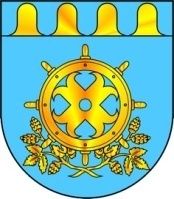 МАРИЙ ЭЛ РЕСПУБЛИКЫН ЗВЕНИГОВО МУНИЦИПАЛ РАЙОНЫН АДМИНИСТРАЦИЙЖЕ МАРИЙ ЭЛ РЕСПУБЛИКЫН ЗВЕНИГОВО МУНИЦИПАЛ РАЙОНЫН АДМИНИСТРАЦИЙЖЕ АДМИНИСТРАЦИЯ ЗВЕНИГОВСКОГО МУНИЦИПАЛЬНОГО РАЙОНАРЕСПУБЛИКИ МАРИЙ ЭЛЛенина ур., 39 п., Звенигово ола,Марий Эл Республика, 425060ул. Ленина, д. 39, г. Звенигово,Республика Марий Эл, 425060тел./факс: (8-245) 7-17-55, 7-33-70, e-mail: adzven@rambler.ru, zvenigov@chaos.gov.mari.run, ИНН/КПП/1203001273/120301001тел./факс: (8-245) 7-17-55, 7-33-70, e-mail: adzven@rambler.ru, zvenigov@chaos.gov.mari.run, ИНН/КПП/1203001273/120301001тел./факс: (8-245) 7-17-55, 7-33-70, e-mail: adzven@rambler.ru, zvenigov@chaos.gov.mari.run, ИНН/КПП/1203001273/120301001тел./факс: (8-245) 7-17-55, 7-33-70, e-mail: adzven@rambler.ru, zvenigov@chaos.gov.mari.run, ИНН/КПП/1203001273/120301001«Согласовано»Глава АдминистрацииЗвениговского муниципального района                     В.Е. Геронтьев№ п/п№ п/пНаименование мероприятийДата проведенияДата проведенияОтветственные  за  проведениеОтветственные  за  проведениеМероприятия, посвященные Дню знаний:Поздравительная акция «С Днем знаний» (МБУК «Суслонгерский ЦДиК»)Акция «День всезнаний» (по г. Звенигово МБУК «Звениговский РЦДиК «МЕЧТА»)Музейно-образовательная программа «Знание – это сила» (МБУК «Звениговский районный краеведческий музей»)Праздничная программа «Попутного ветра в страну знаний» (МБУК «Красноярский ЦДиК»)Игровая программа «Скоро в школу!» (МБУК «Кокшамарский ЦДиК», улица)01.09.202109.00 час.01.09.202111.00 час.01.09.202112.00 час.01.09.202113.00 час.01.09.202113.00 час.01.09.202109.00 час.01.09.202111.00 час.01.09.202112.00 час.01.09.202113.00 час.01.09.202113.00 час.Отдел культурыОтдел культурыСдача отчетов образовательных организаций об исполнении ИСПРА детей с ограниченными возможностями здоровья01.09.2021-10.09.202101.09.2021-10.09.2021Отдел образованияОтдел образованияОтчет о ходе выполнения мероприятий согласно подпрограмме «Повышение безопасности дорожного движения в Звениговском муниципальном районе» (Минтранс РМЭ)02.09.202102.09.2021Отдел жилищно-коммунального хозяйстваОтдел жилищно-коммунального хозяйстваСпортивная акция – велопробег «День воинской славы» (МБУК «Кокшамарский ЦДиК», улица)02.09.202114.00 час.02.09.202114.00 час.Отдел культурыОтдел культурыМероприятия, посвященные Дню солидарности в борьбе с терроризмом:Урок безопасности «Вспомним Беслан» (МБУК «Звениговская МБ»)Беседа «Терроризм – угроза для всех» (МБУК «Шелангерский ЦДиК»)Акция «Будущее без терроризма, терроризм без будущего» (МБУК «Исменецкий ЦДиК»)Информационная акция «Терроризм без масок» (МБУК «Шимшургинский ЦДиК»)Акция «Скажем терроризму – «Нет!» (по г. Звенигово, МБУК «Звениговский РЦДиК «МЕЧТА»)03.09.202114.00 час.03.09.202114.00. час.03.09.202116.00 час.03.09.2021 16.00 час.03.09.2021в течение дня03.09.202114.00 час.03.09.202114.00. час.03.09.202116.00 час.03.09.2021 16.00 час.03.09.2021в течение дняОтдел культурыОтдел культурыРезервная сдача ГИА – 9 (русский язык)03.09.2021, 13.09.202103.09.2021, 13.09.2021Отдел образованияОтдел образованияСовет глав Администраций городских и сельских поселений района по текущим вопросам06.09.202110.00  час.06.09.202110.00  час.Отдел организационной работы и делопроизводстваОтдел организационной работы и делопроизводстваСовещание главы Администрации района с заместителями главы Администрации и руководителями отделов Администрации района.06,13,20,27  сентября 202108.00 час06,13,20,27  сентября 202108.00 часОтдел организационной работы и делопроизводстваОтдел организационной работы и делопроизводстваСовещание главы Администрации района с руководителями федеральных и республиканских органов исполнительной власти06,13,20,27  сентября 202108.00 час06,13,20,27  сентября 202108.00 часОтдел организационной работы и делопроизводстваОтдел организационной работы и делопроизводстваЗаседание Административной комиссии06,13,27 сентября 202106,13,27 сентября 2021Заместитель главы Администрации (по социальным вопросам)Заместитель главы Администрации (по социальным вопросам)Резервная сдача ГИА – 9 (математика)06.09.2021, 15.09.202106.09.2021, 15.09.2021Отдел образованияОтдел образованияИгровая программа «Только вперед, ни шагу назад!» ко Дню Российской гвардии (детская площадка, МБУК «Красногорский ЦДиК»)07.09.202115.00 час.07.09.202115.00 час.Отдел культурыОтдел культурыОтчет об осуществлении расхода бюджета МО на осуществление целевых мероприятий в отношении автодорог общего пользования местного значения за счет бюджетных ассигнований ДФ РМЭ, включая расходы, источником финансового обеспечения которых являются субсидии (Минтранс РМЭ)09.09.202109.09.2021Отдел жилищно-коммунального хозяйстваОтдел жилищно-коммунального хозяйстваРеспубликанский слет школьных лесничеств (МУ ДО «Звениговский центр детского творчества»)09.09.2021-10.09.202109.09.2021-10.09.2021Отдел образованияОтдел образованияЗаседание комиссии по делам несовершеннолетних и защите их прав09,23 сентября 202109,23 сентября 2021Консультант комиссии по делам несовершеннолетнихКонсультант комиссии по делам несовершеннолетнихМуниципальная экологическая акция «Мы за чистый город (поселение)» (МУ ДО «Звениговский центр детского творчества»)10.09.202110.09.2021Отдел образованияОтдел образованияВыставка ДПИ «Живое ремесло» мастеров г. Звенигово (МБУК «Звениговский дом народных умельцев»)13.09.202114.00 час.13.09.202114.00 час.Отдел культурыОтдел культурыТактико-специальное учение с силами и средствами постоянной готовности на тему: «Организация взаимодействия при ликвидации последствий дорожно-транспортных происшествий»14.09.202114.09.2021Сектор ГОЧС и МПСектор ГОЧС и МПСоставление топливно-финансового баланса за август (фактическое исполнение)15.09.202115.09.2021Отдел экономикиОтдел экономикиЗаседание комиссии по предупреждению и ликвидации чрезвычайных ситуаций и обеспечению пожарной безопасности Администрации Звениговского муниципального района16.09.202116.09.2021Сектор ГОЧС и МПСектор ГОЧС и МПОсуществление мониторинга социально - экономических и производственных показателей деятельности сельскохозяйственных предприятий16.09.2021-22.09.202116.09.2021-22.09.2021Сектор развития сельскохозяйственного производстваСектор развития сельскохозяйственного производстваРайонные соревнования среди учащихся «Мини-футбол в школу» (ОУ г. Звенигово)16.09.2021-30.09202116.09.2021-30.092021Сектор ФиССектор ФиСВыставка – ярмарка урожая «Волшебная тыква» (МБУК «Красноярский ЦДиК»)19.09.202110.00 час.19.09.202110.00 час.Отдел культурыОтдел культурыМониторинг состояния кредиторской задолженности организаций, осуществляющих управление МКД и ресурсоснабжающими организациями по оплате ТЭР20.09.202120.09.2021Отдел жилищно-коммунального хозяйстваОтдел жилищно-коммунального хозяйстваУчастие в радиотренировке в радиосети ГО РМЭ20.09.202120.09.2021Сектор ГОЧС и МПСектор ГОЧС и МПVII городская историческая викторина «Знатоки истории», посвященная знаменательным датам России (МБУК «Звениговский районный краеведческий музей»)21.09.202114.00 час.21.09.202114.00 час.Отдел культурыОтдел культурыМониторинг дебиторской и кредиторской задолженности предприятий жилищно-коммунального хозяйства23.09.202123.09.2021Отдел жилищно-коммунального хозяйстваОтдел жилищно-коммунального хозяйстваПроведение аукционов на право заключения договоров аренды земельных участков23.09.202123.09.2021Отдел по управлению муниципальным имуществом и земельными ресурсамиОтдел по управлению муниципальным имуществом и земельными ресурсамиКоллегия при главе Администрации Звениговского муниципального района:-О подготовке к отопительному сезону на период 2021-2022 гг.23.09.202123.09.2021Первый заместитель главы Администрации, главы администраций городских и сельских поселенийПервый заместитель главы Администрации, главы администраций городских и сельских поселенийСоставление прогноза топливно-финансового баланса на октябрь 2021 года24.09.202124.09.2021Отдел экономикиОтдел экономикиРайонный легкоатлетический кросс «Кросс наций – 2021» (г. Звенигово)25.09.202125.09.2021Сектор ФиССектор ФиСГородские соревнования по спортивному ориентированию, посвященные «Всемирному дню туризма» (МУ ДО «Звениговский центр детского творчества»)26.09.202126.09.2021Отдел образованияОтдел образованияКонтроль и оказание консультативной помощи по вопросам программы «Формирование комфортной городской среды»в течение месяцав течение месяцаОтдел капитального строительства и архитектурыОтдел капитального строительства и архитектурыПодготовка проектов разрешений на строительство объектов (по мере поступления заявлений и сбора документации)в течение месяцав течение месяцаОтдел капитального строительства и архитектурыОтдел капитального строительства и архитектурыПодготовка проектов разрешений на ввод объекта в эксплуатацию (по мере поступления заявлений и сбора документации)в течение месяцав течение месяцаОтдел капитального строительства и архитектурыОтдел капитального строительства и архитектурыУчастие в комиссиях городских и сельских поселений по обследованию зданий и сооружений (по мере поступления заявлений)в течение месяцав течение месяцаОтдел капитального строительства и архитектурыОтдел капитального строительства и архитектурыПодготовка проектно-сметной документации по объектам капитального строительства на 2020-2024 гг.в течение месяцав течение месяцаОтдел капитального строительства и архитектурыОтдел капитального строительства и архитектурыКонтроль разработки проектов планировки и проектов межевания городских и сельских поселений Звениговского муниципального районав течение месяцав течение месяцаОтдел капитального строительства и архитектурыОтдел капитального строительства и архитектурыПрием документов для заключения договоров аренды и купли - продажи земельных участков и объектов недвижимого имущества, перераспределения земельных участков, для утверждения схем расположения земельных участков на кадастровом плане территориив течение месяцав течение месяцаОтдел по управлению муниципальным имуществом и земельными ресурсамиОтдел по управлению муниципальным имуществом и земельными ресурсамиРегистрация права собственности  Звениговского муниципального района РМЭ на земельные участки и объекты недвижимого имущества районав течение месяцав течение месяцаОтдел по управлению муниципальным имуществом и земельными ресурсамиОтдел по управлению муниципальным имуществом и земельными ресурсамиРазъяснительная работа с физическими и юридическими лицами по вопросам предоставления земельных участковв течение месяцав течение месяцаОтдел по управлению муниципальным имуществом и земельными ресурсамиОтдел по управлению муниципальным имуществом и земельными ресурсамиПрием заявлений о намерении участвовать в аукционах по продаже и на право заключения договоров аренды земельных участковв течение месяцав течение месяцаОтдел по управлению муниципальным имуществом и земельными ресурсамиОтдел по управлению муниципальным имуществом и земельными ресурсамиПостановка на кадастровый учет, внесение изменений и снятие с учета земельных участковв течение месяцав течение месяцаОтдел по управлению муниципальным имуществом и земельными ресурсамиОтдел по управлению муниципальным имуществом и земельными ресурсамиПодготовка документации и проведение аукционов по объектам недвижимого имущества и земельным участкамв течение месяцав течение месяцаОтдел по управлению муниципальным имуществом и земельными ресурсамиОтдел по управлению муниципальным имуществом и земельными ресурсамиМониторинг по передаче ТП, ЛЭП и сетей газоснабжения предприятиям коммунального комплексав течение месяцав течение месяцаОтдел жилищно-коммунального хозяйстваОтдел жилищно-коммунального хозяйстваПереселение граждан из аварийного жилищного фонда 2019-2025 годы в течение месяцав течение месяцаОтдел жилищно-коммунального хозяйстваОтдел жилищно-коммунального хозяйстваМониторинг работы с должниками по оплате  ЖКУв течение месяцав течение месяцаОтдел жилищно-коммунального хозяйстваОтдел жилищно-коммунального хозяйстваРазъяснительная работа с руководителями предприятий, индивидуальными предпринимателями, поселениями по созданию условий для привлечения инвестиций на территории Звениговского  районав течение месяцав течение месяцаОтдел экономикиОтдел экономикиУчастие в конкурсе на звание «Лучшая ЕДДС муниципального образования»в течение месяцав течение месяцаСектор ГО ЧС и МПСектор ГО ЧС и МППодготовка документации и размещение на сайте информации о закупке продукции (товаров, работ, услуг)в течение месяцав течение месяцаОтдел экономикиОтдел экономикиФотовыставка «Наследие Марий Эл» (фотографии А. Хвата, МБУК «Звениговский районный краеведческий музей»)в течение месяцав течение месяцаОтдел культурыОтдел культурыЧемпионат РМЭ по футболу (г. Звенигово)в течение месяцав течение месяцаСектор ФиССектор ФиСПервенство РМЭ по футболу среди юношей (г. Звенигово)в течение месяцав течение месяцаСектор ФиССектор ФиСКонтроль за ходом подготовки объектов животноводства к зимовке скота 2021-2022 гг.в течение месяцав течение месяцаСектор развития сельскохозяйственного производстваСектор развития сельскохозяйственного производстваРуководитель отдела организационной работы и делопроизводства Администрации Звениговского муниципального районаРуководитель отдела организационной работы и делопроизводства Администрации Звениговского муниципального районаРуководитель отдела организационной работы и делопроизводства Администрации Звениговского муниципального районаН.В. МолотоваН.В. Молотова